Приложение к приказу МАУ ИМЦот_____25.06.2024__  № __83__Положение о Межрегиональном марафоне  «День семьи, любви и верности»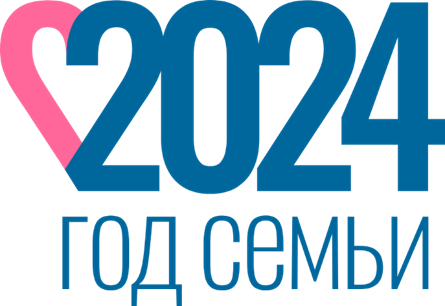                                        Дорогие коллеги! 	В соответствии с Федеральной образовательной программой дошкольного образования образовательные организации планируют проведение мероприятий согласно примерному перечню основных государственных и народных праздников, представленных в федеральном календарном плане воспитательной работы.2024 год Указом Президента России Владимира Путина объявлен Годом семьи, в целях популяризации государственной политики в сфере защиты семьи и сохранения традиционных семейных ценностей.8 июля – День семьи, любви и верности – один из таких памятных дат, когда педагоги организуют воспитательные события, направленные на решение задач: воспитание любви к своей семье, уважительного отношения к родителям, семейным традициям, формирование у обучающихся чувства привязанности к семье, формированию семейных ценностей и др.Приглашаем всех желающих присоединиться к Межрегиональному марафону «День семьи, любви и верности».1. Общие положения.1.1. Межрегиональный марафон «День семьи, любви и верности» проводится в рамках реализации плана Российского сетевого педагогического партнерства «Учимся жить устойчиво в глобальном мире: Экология. Здоровье. Безопасность».1.2. Настоящее Положение определяет общий порядок организации и условия проведения Межрегионального марафона «День семьи, любви и верности» (далее – Марафон).1.3. Организаторами Марафона выступают:Российское сетевое педагогическое партнерство педагогов «Учимся жить устойчиво в глобальном мире: Экология. Здоровье. Безопасность».МАУ ИМЦ г. Томска.1.4. Мероприятие является платной образовательной услугой: «Организация и проведение мероприятий для обучающихся и родителей сверх услуг, финансируемых бюджетом» (Межрегиональный марафон «День семьи, любви и верности»).2. Цель Марафона – содействие реализации плана воспитательных мероприятий, направленных на формирование ценности «Семья». 3. Задачи Марафона:3.1. Содействовать реализации приоритетных задач в системе дошкольного образования РФ.3.2. Организовать воспитательные события с детьми в детском саду, в кругу семьи.3.3. Представить успешный опыт воспитательной работы по формированию ценности «Семья».4. Участники Марафона.4.1. Участниками конкурса являются обучающиеся и их родители.4.2. Количество и возраст участников не ограничен. 5. Условия проведения Марафона.5.1. Чтобы принять участие, необходимо:5.1.1. Ознакомить родителей с целью Марафона (каждый педагогический работник самостоятельно определяет формат ознакомления);5.1.2. Оформить заявку в формате Word. Образец заявки5.1.3. С 8 июля по 29 августа 2024 г. (включительно) организовать воспитательное мероприятие, формат проведения определяется самостоятельно.Варианты:- рассмотреть архивные семейные фотоальбомы;- создание и обсуждение генеалогического древа;- музыкальный или литературный вечер и песни в кругу семьи под гитару;- совместное посещение различных значимых (памятных) для семьи мест;- организация совместного досуга, дела в семье;- организация семейного дня самоуправления (дети играют роль родителей, и наоборот, родители играют роль детей);- организация семейной акции «Сделай приятное бабушке, дедушке, маме, папе, брату, сестре…» и т.п.): день, когда особенно хочется поблагодарить близких и родных людей, сказать «спасибо», сделать приятный сюрприз и т.п.- другое.В рамках Марафона принимается фотоотчет (1-3 фото в формате JPEG., файлы с фото должны быть подписаны ФИО участника, краткое наименование образовательной организации, регион), который отправляется вместе с заявкой и чеком об оплате с 9 июля по 29 августа 2024 г. (включительно) на электронный адрес: bazhenovaso@mail.ru с темой письма «ДЕНЬ СЕМЬИ».7. Сроки проведения Марафона.7.1. Срок приема работ участников Марафона – с 9 июля по 29 августа 2024 г. (включительно).7.2. Протокол участников Марафона будет представлен не позднее 5 сентября 2024 г. на сайте http://partner-unitwin.net, а также в Сообществе «Учимся жить устойчиво!» по ссылке: https://vk.com/public219420298 и в чате «Учимся жить устойчиво!» VK Мессенджер.Фото участников Марафона будут представлены в ленте по ссылке https://vk.com/public219420298.7.3. Срок подготовки электронных сертификатов участников Марафона – не позднее 15 сентября 2024 г.7.4. Срок размещения ссылки для скачивания электронных сертификатов участников: не позднее 20 сентября 2024 г.7.5. Заявки и фотоотчеты, поступившие после 29 августа 2024 года, оформленные с нарушениями требований, к участию в Марафоне не допускаются.	8. Финансовые условия участия в Марафоне.8.1.  Участие в Марафоне индивидуальное платное - 200 рублей на одну заявку. Если участвуют 2 сопровождающих ребенка педагога на 1 заявку (1 работа), то оплата составляет с каждого по 200 рублей, при этом оплату необходимо произвести одним чеком в 400 рублей, в заявке в отдельных строках указываются 2 сопровождающих педагога.Если от одной образовательной организации несколько участников, то можно оплатить одним чеком.8.2.  Оплатив услугу и поставив галочку, участники Марафона соглашаются с условиями договора публичной оферты, а также на обработку персональных данных.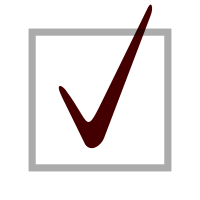 8.3.   Для регистрации участникам Марафона необходимо:Шаг 1. Зайти на сайт МАУ ИМЦ в раздел «Платные услуги».ВНИМАНИЕ! При оплате онлайн быть внимательным при выборе получателя платежа выбирать МАУ ИМЦ ГОРОДА ТОМСКА!Шаг 2.  Оплатить участие до 28 августа 2024 г. В назначении платежа указать «ДЕНЬ СЕМЬИ».Оплату можно произвести онлайн через Сбербанк по ссылке http://sberbank.com/sms/shpa/?cs=1392335029832&psh=p&did=1712215789302000561, а также по QR (можно использовать в приложениях любых банков)Код бюджетной классификации 00000000000000000131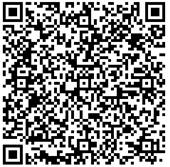 Если оплата производится по QR, то код бюджетной классификации по умолчанию автоматически определен, и номер КБК изменять не нужно.Шаг 3. С 8 июля по 28 августа 2024 г. (включительно) организовать воспитательные мероприятия согласно п.5.1 настоящего Положения.Шаг 4. Заполнить ЗАЯВКУ в формате Word (см. п.5.1.2). Выслать до 29 августа 2024 г. (включительно) заявку в формате Word, прикрепить фотоотчет, фото (скан) чека об оплате в оргкомитет на электронный адрес: bazhenovaso@mail.ru с темой письма «ДЕНЬ СЕМЬИ».Контактная информация: Ионова Светлана Олеговна, методист МАУ ИМЦ, 8-913-856-30-55.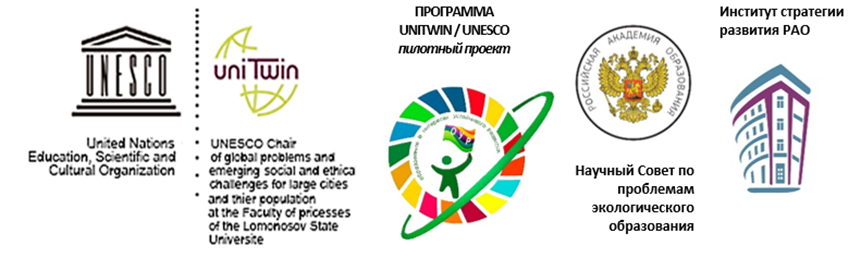 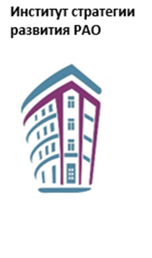 Фамилия, имя ребенкаФИО законных представителейНаименование образовательной организации (сокращенное)Форма и тема мероприятияФИО сопровождающего педагогаКонтактный телефон педагогаЭлектронный адрес